Name:________________________________ Date:________________________ Period:____________Unit 6: Molecular Genetics Study GuideDraw and label the 3 parts of a nucleotide.Where is DNA located in a cell?____________________________________________________________What are the base pairing rules for DNA?____________________________________________________If a cell DNA contains 30% Adenine, what percentage of the cells DNA will be Guanine, Cytosine, and Thymine?___________________________________________________Compare the DNA of prokaryotes to the DNA in eukaryotes.___________________________________________________________________________________________________________________________What is DNA replication? Describe the end products of DNA replication.___________________________ ____________________________________________________________________________________________________________________________________________________________________________What are the functions of DNA polymerase and DNA helicase?___________________________________ ______________________________________________________________________________________Draw DNA replication with the parent strand in one color and the new strand in another color.What are the base pairing rules for RNA?___________________________________________________Compare and contrast DNA vs. RNA below.Name and describe the 2 steps of Protein Synthesis. Where does each step take place?Label A-F on the picture below: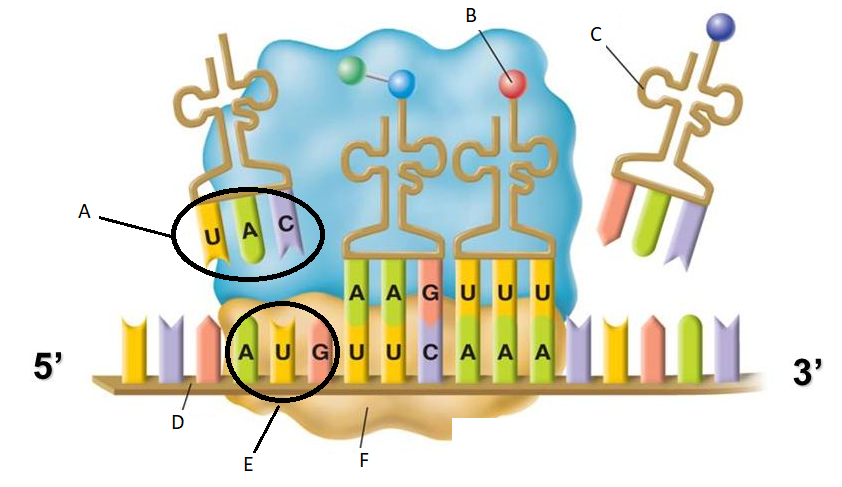 What is another word for protein? Why is it called this?_______________________________________________________________________________________________________________________________Describe the functions of the following molecules:amino acids- _______________________________________________________mRNA-____________________________________________________________tRNA-_____________________________________________________________rRNA-_____________________________________________________________Read the following codon chart to translate this mRNA strand: UCUGGCACGAAG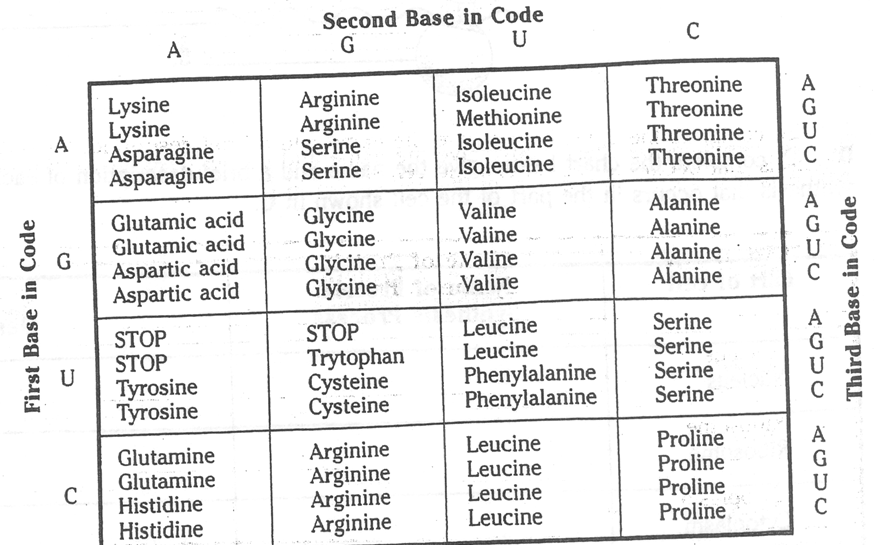 Why is it possible for an amino acid to be coded for by more than one codon sequence?_____________________________________________________________________________________________________If 3 bases equals 1 codon, how many bases equals 4 codons? _____If 1 codon equals 1 amino acid, how many codons equals 6 amino acids? _____How many bases would equal 3 amino acids? ______Transcribe and translate the following DNA sequence.  AAG TTC CGG TAA TGC CCCmRNA______________________________________________________________________________tRNA_______________________________________________________________________________amino acid sequence__________________________________________________________________What are codons? Where are they located?_________________________________________________________________________________________________________________________________________What are anti-codons? Where are they located?_____________________________________________________________________________________________________________________________________What is a mutation?____________________________________________________________________________________________________________________________________________________________What can cause mutations?_____________________________________________________________________________________________________________________________________________________What is a point mutation?________________________________________________________________List the 3 types of point mutations and describe what happens in each.___________________________-_____________________________________________________________________________________-_____________________________________________________________________________________-__________________________________________________________What is a frameshift mutation? What affect does it have on the rest of the amino acid sequence?______________________________________________________________________________________Name and describe the 2 types of frameshift mutations.___________________________-_____________________________________________________________________________________-__________________________________________________________List the 3 types of chromosomal mutations and describe what happens in each.___________________________-_____________________________________________________________________________________-_____________________________________________________________________________________-__________________________________________________________Which is worse? (Circle one for each scenario)A mutation in mitosis or meiosisA mutation at the beginning of a gene or at the end of a geneA substitution or a deletionA somatic/autosome cell or a gamete/sex cellDefine genetic engineering.______________________________________________________________________________________________________________________________________________________Describe some ways genetic engineering has been used in the medical field.____________________________________________________________________________________________________________________________________________________________________________What is a transgenic organism? Give an example. ____________________________________________________________________________________________________________________________________What is a clone?_______________________________________________________________________________________________________________________________________________________________Describe the process of cloning. Which organisms does the clone look identical to?_______________________________________________________________________________________________________________________________________________________________________________________________What is a restriction enzyme?______________________________________________________________Which restriction enzyme cuts at GAATTC? (Remember: DNA fragments cut by a restriction enzyme can pair up and join with any other DNA fragments cut by the same restriction enzyme)___________________________________________________Describe the process of gel electrophoresis. How can you determine a genetic match using this technique?___________________________________________________________________________________________________________________________________________________________________________________________________________________________________________________________What is gene therapy?_______________________________________________________________________________________________________________________________________________________42. What is recombinant DNA? Describe the process. ____________________________________________________________________________________________________________________________________Previous Unit Concepts to Remember:Photosynthesis vs. Cellular RespirationNondisjunction and genetic disordersProkaryotes vs. EukaryotesOsmosis in different types of solutionsMitosis/Meiosis/types of cells madeSex-linked traitsAll units’ vocabulary wordsSteps of protein synthesisDescription of stepsMolecules neededArea in cell where process occurs